   ГУ – УПРАВЛЕНИЕ ПЕНСИОННОГО ФОНДА РФ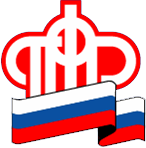        В БЕРЕЗОВСКОМ РАЙОНЕ ХМАО-ЮГРЫ10.03.2015 года					                  		               Пресс-релизПенсионный фонд России напоминает о проведении конкурса «Лучший страхователь»Пенсионный Фонд Российской Федерации напоминает о проведении пятого ежегодного Всероссийского конкурса «Лучший страхователь года по обязательному пенсионному страхованию – 2014».Участники конкурса – страхователи, уплачивающие страховые взносы на обязательное пенсионное страхование в ПФР. Для участия в конкурсе страхователь должен своевременно и в полном объеме перечислять страховые взносы обязательное пенсионное и обязательное медицинское страхование своих работников в бюджет ПФР, в срок и без ошибок представлять все документы по персонифицированному учету и уплате страховых взносов, а также своевременно регистрировать в системе обязательного пенсионного страхования всех своих работников. Кроме этого не должно быть зафиксировано жалоб в адрес работодателя о нарушениях пенсионного законодательства РФ.Претенденты на звание «Лучший страхователь 2014 года» будут определены территориальными органами ПФР до 25 марта 2015 г.Победители конкурса будут определены в четырех категориях: работодатели с численностью сотрудников свыше 500 человек, от 100 до 500 человек, до 100 человек и индивидуальные предприниматели, имеющие наемных работников.Лучшие страхователи 2014 года будут награждены почетными дипломами, подписанными Председателем Правления ПФР и управляющим Отделением Пенсионного фонда Российской Федерации по Ханты-Мансийскому автономному округу – Югре.Итоги конкурса «Лучший страхователь 2014 года» будут подведены в мае 2015 года с учетом завершения представления страхователями отчетности за 2014 год.В 2014 году в конкурсе по итогам отчётного 2013 года приняли участие 70 югорских работодателей из всех территориальных органов Пенсионного фонда Российской Федерации по Югре. В Березовском районе победители, признанные лучшими страхователями 2013 года, получили почетные дипломы и подарки.  Информация предоставлена ГУ-УПФР в Березовском районе ХМАО-Югры